Z  P  R  A  V  O  D  A  J  –  3 .  K L M - D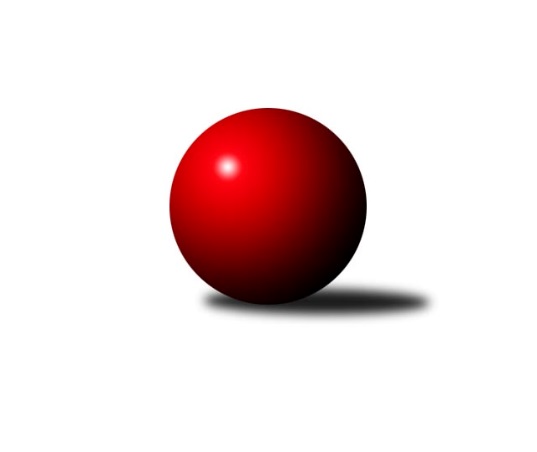 02Ročník 2018/2019	22.9.2018Nejlepšího výkonu v tomto kole: 3326 dosáhlo družstvo: TJ Sokol MistřínNejlepší výkon jednotlivců v tomto kole: 610 - Jakub CizlerSouhrnný přehled výsledků:TJ Sokol Mistřín	- TJ Loko. České Budějovice	6:2	3326:3215	(15.5:8.5)	22.9.KK Réna Ivančice 	- TJ Sokol Husovice C	1:7	3088:3227	(9.5:14.5)	22.9.TJ Centropen Dačice B	- TJ Start Jihlava 	7:1	3287:3182	(14.5:9.5)	22.9.SK Baník Ratiškovice	- KK Slavoj Žirovnice 	0.5:7.5	3164:3318	(5.5:18.5)	22.9.TJ Sokol Slavonice 	- SK Podlužan Prušánky  	2:6	3108:3282	(10.0:14.0)	22.9.KC Zlín	- TJ Sokol Šanov	6:2	3296:3248	(13.5:10.5)	22.9.Tabulka družstev:	1.	SK Podlužan Prušánky  	2	2	0	0	13.0 : 3.0 	32.5 : 15.5 	 3316	4	2.	TJ Centropen Dačice B	2	2	0	0	12.0 : 4.0 	25.5 : 22.5 	 3229	4	3.	TJ Sokol Husovice C	2	1	1	0	11.0 : 5.0 	28.0 : 20.0 	 3213	3	4.	KC Zlín	2	1	1	0	10.0 : 6.0 	24.0 : 24.0 	 3247	3	5.	KK Slavoj Žirovnice 	2	1	0	1	10.5 : 5.5 	31.5 : 16.5 	 3241	2	6.	TJ Sokol Mistřín	2	1	0	1	8.0 : 8.0 	26.5 : 21.5 	 3228	2	7.	TJ Sokol Slavonice 	2	1	0	1	8.0 : 8.0 	26.5 : 21.5 	 3175	2	8.	TJ Sokol Šanov	2	1	0	1	8.0 : 8.0 	23.5 : 24.5 	 3203	2	9.	TJ Start Jihlava 	2	1	0	1	6.0 : 10.0 	23.0 : 25.0 	 3170	2	10.	KK Réna Ivančice 	2	0	0	2	4.0 : 12.0 	20.0 : 28.0 	 3106	0	11.	TJ Lokomotiva České Budějovice	2	0	0	2	4.0 : 12.0 	16.0 : 32.0 	 3179	0	12.	SK Baník Ratiškovice	2	0	0	2	1.5 : 14.5 	11.0 : 37.0 	 3151	0Podrobné výsledky kola:	 TJ Sokol Mistřín	3326	6:2	3215	TJ Lokomotiva České Budějovice	Stanislav Zálešák	138 	 121 	 116 	141	516 	 1:3 	 533 	 161	130 	 129	113	Martin Voltr	Jakub Cizler	164 	 165 	 147 	134	610 	 3:1 	 551 	 136	138 	 137	140	Pavel Černý	Josef Toman	158 	 139 	 137 	138	572 	 3.5:0.5 	 507 	 139	119 	 137	112	Jan Sýkora	Jaroslav Polášek	126 	 125 	 123 	136	510 	 2:2 	 551 	 162	122 	 141	126	Tomáš Polánský	Luděk Svozil	138 	 175 	 141 	108	562 	 3:1 	 529 	 131	135 	 122	141	Jiří Reban	Martin Fiala	124 	 133 	 149 	150	556 	 3:1 	 544 	 135	127 	 141	141	Zdeněk Kamišrozhodčí: Zbyněk BábíčekNejlepší výkon utkání: 610 - Jakub Cizler	 KK Réna Ivančice 	3088	1:7	3227	TJ Sokol Husovice C	Jaroslav Mošať	133 	 145 	 136 	120	534 	 4:0 	 506 	 129	132 	 129	116	Pavel Husar	Tomáš Hrdlička	124 	 114 	 139 	123	500 	 0:4 	 558 	 145	121 	 142	150	Tomáš Válka	Tomáš Buršík	138 	 135 	 142 	116	531 	 2:2 	 562 	 134	164 	 126	138	Radim Máca	Dalibor Šalplachta	133 	 138 	 120 	91	482 	 0:4 	 556 	 137	149 	 134	136	Radim Meluzín	Miroslav Nemrava	129 	 123 	 148 	129	529 	 1.5:2.5 	 504 	 129	125 	 119	131	Igor Sedlák	Marek Čech	128 	 119 	 132 	133	512 	 2:2 	 541 	 123	146 	 141	131	Martin Gabrhelrozhodčí: Michal HrdličkaNejlepší výkon utkání: 562 - Radim Máca	 TJ Centropen Dačice B	3287	7:1	3182	TJ Start Jihlava 	Jiří Malínek	139 	 156 	 114 	143	552 	 2:2 	 539 	 152	130 	 134	123	Petr Votava	Tomáš Bártů	130 	 130 	 130 	129	519 	 2.5:1.5 	 510 	 120	125 	 136	129	Lukáš Novák	Lukáš Prkna	146 	 155 	 140 	124	565 	 4:0 	 491 	 134	148 	 121	88	Jiří Vlach	Tomáš Pospíchal	117 	 153 	 148 	128	546 	 2:2 	 536 	 131	125 	 132	148	Martin Votava	Petr Janák	124 	 121 	 152 	155	552 	 1:3 	 577 	 133	152 	 134	158	Jaroslav Matějka	Milan Kabelka	133 	 137 	 145 	138	553 	 3:1 	 529 	 118	132 	 130	149	Roman Doležalrozhodčí: Aneta KameníkováNejlepší výkon utkání: 577 - Jaroslav Matějka	 SK Baník Ratiškovice	3164	0.5:7.5	3318	KK Slavoj Žirovnice 	Dominik Schüller	122 	 113 	 124 	140	499 	 0:4 	 566 	 144	146 	 133	143	Jakub Kožich	Michal Tušl	141 	 140 	 157 	131	569 	 1.5:2.5 	 564 	 145	143 	 157	119	Pavel Ryšavý *1	Viktor Výleta	124 	 149 	 138 	125	536 	 1:3 	 582 	 153	153 	 124	152	František Kožich	Tomáš Koplík	120 	 119 	 122 	121	482 	 0:4 	 520 	 123	124 	 139	134	David Švéda	Aleš Zálešák	137 	 138 	 123 	138	536 	 2:2 	 536 	 151	137 	 137	111	Patrik Solař	Václav Podéšť	130 	 132 	 155 	125	542 	 1:3 	 550 	 137	135 	 134	144	Libor Kočovskýrozhodčí: Michal Zdražilstřídání: *1 Miroslav ČekalNejlepší výkon utkání: 582 - František Kožich	 TJ Sokol Slavonice 	3108	2:6	3282	SK Podlužan Prušánky  	Miroslav Bartoška	144 	 147 	 152 	124	567 	 2:2 	 575 	 179	121 	 125	150	Jan Zálešák	Pavel Blažek	123 	 121 	 142 	151	537 	 2:2 	 532 	 130	142 	 135	125	Dominik Fojtík	Zdeněk Holub	167 	 115 	 137 	141	560 	 2:2 	 577 	 145	145 	 133	154	Vojtěch Novák	Stanislav Tichý	95 	 104 	 141 	111	451 	 1:3 	 534 	 134	127 	 132	141	Stanislav Esterka	Jiří Svoboda	116 	 141 	 127 	126	510 	 3:1 	 493 	 111	153 	 106	123	Lukáš Hlavinka *1	Michal Dostál	129 	 120 	 111 	123	483 	 0:4 	 571 	 138	134 	 140	159	Zdeněk Zálešákrozhodčí: Smažil Josefstřídání: *1 Tomáš SlížekNejlepší výkon utkání: 577 - Vojtěch Novák	 KC Zlín	3296	6:2	3248	TJ Sokol Šanov	Tomáš Polášek	120 	 131 	 155 	144	550 	 1:3 	 594 	 147	156 	 139	152	Jiří Konvalinka	Lubomír Matějíček	156 	 148 	 124 	126	554 	 2:2 	 549 	 142	145 	 131	131	Petr Mika	Bronislav Fojtík	136 	 131 	 140 	146	553 	 2:2 	 536 	 137	132 	 130	137	Stanislav Červenka	Karel Ivaniš	142 	 136 	 139 	157	574 	 4:0 	 527 	 140	124 	 121	142	Milan Volf	Jindřich Kolařík	145 	 126 	 144 	137	552 	 2:2 	 565 	 130	149 	 143	143	Aleš Procházka	Miroslav Málek	141 	 139 	 119 	114	513 	 2.5:1.5 	 477 	 113	125 	 125	114	Michal Stierankarozhodčí: Bobková MarieNejlepší výkon utkání: 594 - Jiří KonvalinkaPořadí jednotlivců:	jméno hráče	družstvo	celkem	plné	dorážka	chyby	poměr kuž.	Maximum	1.	Vojtěch Novák	SK Podlužan Prušánky  	580.0	375.0	205.0	3.5	2/2	(583)	2.	Miroslav Bartoška	TJ Sokol Slavonice 	571.0	373.0	198.0	3.0	1/1	(575)	3.	Jiří Konvalinka	TJ Sokol Šanov	568.0	374.5	193.5	4.0	2/2	(594)	4.	Jakub Kožich	KK Slavoj Žirovnice 	566.0	383.5	182.5	3.5	2/2	(566)	5.	Jan Zálešák	SK Podlužan Prušánky  	564.0	370.0	194.0	2.5	2/2	(575)	6.	Dominik Fojtík	SK Podlužan Prušánky  	564.0	374.5	189.5	3.5	2/2	(596)	7.	Radim Máca	TJ Sokol Husovice C	563.5	357.5	206.0	3.5	2/2	(565)	8.	Jakub Cizler	TJ Sokol Mistřín	561.5	371.5	190.0	7.0	2/2	(610)	9.	Pavel Blažek	TJ Sokol Slavonice 	561.0	380.5	180.5	3.0	1/1	(585)	10.	Zdeněk Zálešák	SK Podlužan Prušánky  	560.0	383.5	176.5	2.0	2/2	(571)	11.	Josef Toman	TJ Sokol Mistřín	559.5	372.0	187.5	6.0	2/2	(572)	12.	Bronislav Fojtík	KC Zlín	558.5	368.5	190.0	5.0	2/2	(564)	13.	Jiří Malínek	TJ Centropen Dačice B	555.5	380.5	175.0	3.0	2/2	(559)	14.	Petr Mika	TJ Sokol Šanov	554.0	375.0	179.0	3.0	2/2	(559)	15.	Radim Meluzín	TJ Sokol Husovice C	553.5	355.5	198.0	3.5	2/2	(556)	16.	Karel Ivaniš	KC Zlín	552.5	364.5	188.0	3.0	2/2	(574)	17.	Jaroslav Matějka	TJ Start Jihlava 	552.0	362.5	189.5	9.0	2/2	(577)	18.	Martin Fiala	TJ Sokol Mistřín	550.0	364.0	186.0	7.5	2/2	(556)	19.	Martin Voltr	TJ Lokomotiva České Budějovice	549.5	349.0	200.5	3.5	2/2	(566)	20.	Michal Tušl	SK Baník Ratiškovice	548.0	373.5	174.5	9.0	2/2	(569)	21.	Luděk Svozil	TJ Sokol Mistřín	546.0	355.5	190.5	3.5	2/2	(562)	22.	Petr Votava	TJ Start Jihlava 	543.0	360.0	183.0	7.0	2/2	(547)	23.	Libor Kočovský	KK Slavoj Žirovnice 	543.0	370.0	173.0	3.5	2/2	(550)	24.	Aleš Procházka	TJ Sokol Šanov	542.5	372.0	170.5	7.0	2/2	(565)	25.	František Kožich	KK Slavoj Žirovnice 	542.0	374.0	168.0	3.5	2/2	(582)	26.	Milan Kabelka	TJ Centropen Dačice B	540.0	360.5	179.5	4.0	2/2	(553)	27.	Viktor Výleta	SK Baník Ratiškovice	539.5	360.0	179.5	5.0	2/2	(543)	28.	Petr Janák	TJ Centropen Dačice B	539.5	356.0	183.5	4.0	2/2	(552)	29.	Pavel Černý	TJ Lokomotiva České Budějovice	537.0	360.0	177.0	7.5	2/2	(551)	30.	Lubomír Matějíček	KC Zlín	536.0	357.0	179.0	4.5	2/2	(554)	31.	Pavel Husar	TJ Sokol Husovice C	534.5	357.5	177.0	6.5	2/2	(563)	32.	Martin Votava	TJ Start Jihlava 	534.0	362.0	172.0	5.5	2/2	(536)	33.	Jiří Reban	TJ Lokomotiva České Budějovice	534.0	358.0	176.0	5.5	2/2	(539)	34.	Tomáš Bártů	TJ Centropen Dačice B	533.0	347.0	186.0	3.0	2/2	(547)	35.	Zdeněk Holub	TJ Sokol Slavonice 	533.0	372.0	161.0	5.5	1/1	(560)	36.	David Švéda	KK Slavoj Žirovnice 	532.5	362.0	170.5	3.5	2/2	(545)	37.	Jindřich Kolařík	KC Zlín	532.0	360.0	172.0	4.5	2/2	(552)	38.	Martin Gabrhel	TJ Sokol Husovice C	531.5	367.5	164.0	6.0	2/2	(541)	39.	Tomáš Buršík	KK Réna Ivančice 	530.5	356.0	174.5	5.5	2/2	(531)	40.	Jiří Svoboda	TJ Sokol Slavonice 	529.5	358.5	171.0	5.0	1/1	(549)	41.	Václav Podéšť	SK Baník Ratiškovice	529.5	353.5	176.0	4.0	2/2	(542)	42.	Miroslav Nemrava	KK Réna Ivančice 	529.0	361.0	168.0	8.0	2/2	(529)	43.	Roman Doležal	TJ Start Jihlava 	528.0	358.0	170.0	5.5	2/2	(529)	44.	Tomáš Pospíchal	TJ Centropen Dačice B	523.5	382.5	141.0	7.0	2/2	(546)	45.	Zdeněk Kamiš	TJ Lokomotiva České Budějovice	522.0	356.0	166.0	4.5	2/2	(544)	46.	Tomáš Polánský	TJ Lokomotiva České Budějovice	522.0	355.5	166.5	7.0	2/2	(551)	47.	Dominik Schüller	SK Baník Ratiškovice	518.5	350.0	168.5	9.5	2/2	(538)	48.	Tomáš Hrdlička	KK Réna Ivančice 	516.0	349.5	166.5	6.0	2/2	(532)	49.	Lukáš Novák	TJ Start Jihlava 	513.0	364.0	149.0	9.5	2/2	(516)	50.	Jiří Matoušek	TJ Sokol Slavonice 	513.0	363.0	150.0	7.0	1/1	(513)	51.	Marek Čech	KK Réna Ivančice 	512.0	354.5	157.5	10.0	2/2	(512)	52.	Aleš Zálešák	SK Baník Ratiškovice	511.5	353.5	158.0	7.5	2/2	(536)	53.	Michal Stieranka	TJ Sokol Šanov	505.5	354.0	151.5	7.0	2/2	(534)	54.	Igor Sedlák	TJ Sokol Husovice C	505.0	342.5	162.5	7.0	2/2	(506)	55.	Dalibor Šalplachta	KK Réna Ivančice 	505.0	356.5	148.5	9.5	2/2	(528)	56.	Tomáš Koplík	SK Baník Ratiškovice	504.0	362.5	141.5	11.0	2/2	(526)	57.	Jaroslav Polášek	TJ Sokol Mistřín	503.0	352.0	151.0	5.5	2/2	(510)	58.	Jiří Vlach	TJ Start Jihlava 	499.5	355.5	144.0	5.0	2/2	(508)	59.	Michal Dostál	TJ Sokol Slavonice 	498.0	345.5	152.5	5.0	1/1	(513)	60.	Stanislav Tichý	TJ Sokol Slavonice 	451.0	326.0	125.0	5.0	1/1	(451)		Lukáš Prkna	TJ Centropen Dačice B	565.0	370.0	195.0	3.0	1/2	(565)		Tomáš Válka	TJ Sokol Husovice C	558.0	381.0	177.0	4.0	1/2	(558)		Lukáš Hlavinka	SK Podlužan Prušánky  	553.0	376.0	177.0	2.0	1/2	(553)		Tomáš Polášek	KC Zlín	550.0	371.0	179.0	4.0	1/2	(550)		Radek Janás	KC Zlín	542.0	386.0	156.0	14.0	1/2	(542)		Stanislav Červenka	TJ Sokol Šanov	536.0	375.0	161.0	5.0	1/2	(536)		Patrik Solař	KK Slavoj Žirovnice 	536.0	363.0	173.0	3.0	1/2	(536)		Stanislav Esterka	SK Podlužan Prušánky  	534.0	366.0	168.0	2.0	1/2	(534)		Jaroslav Mošať	KK Réna Ivančice 	534.0	355.0	179.0	1.0	1/2	(534)		Milan Volf	TJ Sokol Šanov	527.0	360.0	167.0	3.0	1/2	(527)		Miroslav Čekal	KK Slavoj Žirovnice 	522.0	356.0	166.0	2.0	1/2	(522)		Tomáš Reban	TJ Lokomotiva České Budějovice	522.0	351.0	171.0	10.0	1/2	(522)		Michal Pálka	SK Podlužan Prušánky  	516.0	357.0	159.0	10.0	1/2	(516)		Stanislav Zálešák	TJ Sokol Mistřín	516.0	349.0	167.0	8.0	1/2	(516)		Miroslav Málek	KC Zlín	513.0	362.0	151.0	1.0	1/2	(513)		Petr Semorád	TJ Centropen Dačice B	510.0	337.0	173.0	5.0	1/2	(510)		Jan Sýkora	TJ Lokomotiva České Budějovice	507.0	342.0	165.0	8.0	1/2	(507)		Zbyněk Bábíček	TJ Sokol Mistřín	499.0	347.0	152.0	10.0	1/2	(499)		Eduard Kremláček	KK Réna Ivančice 	493.0	337.0	156.0	9.0	1/2	(493)		Petr Trusina	TJ Sokol Husovice C	491.0	353.0	138.0	16.0	1/2	(491)		Tomáš Červenka	TJ Sokol Šanov	486.0	348.0	138.0	16.0	1/2	(486)Sportovně technické informace:Zápisy z utkání mi prosím posílejte řádně vyplněné, první v pořadí je příjmení o řádek níže je jméno a o řádek níže je registrační číslo. Prosím nezapomínejte do poznámky v zápisu o utkání jasně určit status startu náhradníka. A) start náhradníka, B) dopsání na soupisku.Stále není jasno jak uvádět příjmení a jméno, je nutné použít diakritiku při vyplňování.Zápis mi prosím pošlete i přes skutečnost, že byl vygenerován systémem kuzelky.com. Nejlepší bude zápis z utkání odeslat hned po utkání, mám více času reagovat na případné nesrovnalosti.Adresy kam vždy zápis posílat: petr.kohlicek@seznam.cz, petr.kohlicek@kuzelky.cz Starty náhradníků:registrační číslo	jméno a příjmení 	datum startu 	družstvo	číslo startu25483	Stanislav Tichý	22.9.2018	TJ Sokol Slavonice 	1x18086	Jan Sýkora	22.9.2018	TJ Loko.  České Budějovice	1x24325	Tomáš Slížek	22.9.2018	SK Podlužan Prušánky  	1x
Hráči dopsaní na soupisku:registrační číslo	jméno a příjmení 	datum startu 	družstvo	7231	Stanislav Zálešák	22.9.2018	TJ Sokol Mistřín	Program dalšího kola:3. kolo29.9.2018	so	13:00	SK Podlužan Prušánky   - KK Slavoj Žirovnice 	29.9.2018	so	12:30	TJ Start Jihlava  - SK Baník Ratiškovice	29.9.2018	so	15:30	TJ Sokol Husovice C - TJ Centropen Dačice B	29.9.2018	so	16:00	TJ Sokol Šanov - KK Réna Ivančice 	29.9.2018	so	10:00	TJ Lokomotiva České Budějovice - KC Zlín	29.9.2018	so	13:30	TJ Sokol Slavonice  - TJ Sokol MistřínZpracoval: Petr Kohlíček, GSM 775 26 27 28Dne: 23.09.2018Nejlepší šestka kola - absolutněNejlepší šestka kola - absolutněNejlepší šestka kola - absolutněNejlepší šestka kola - absolutněNejlepší šestka kola - dle průměru kuželenNejlepší šestka kola - dle průměru kuželenNejlepší šestka kola - dle průměru kuželenNejlepší šestka kola - dle průměru kuželenNejlepší šestka kola - dle průměru kuželenPočetJménoNázev týmuVýkonPočetJménoNázev týmuPrůměr (%)Výkon1xJakub CizlerMistřín6101xJakub CizlerMistřín111.916101xJiří KonvalinkaŠanov5941xJiří KonvalinkaŠanov108.925941xFrantišek KožichŽirovnice5822xVojtěch NovákPrušánky108.415772xVojtěch NovákPrušánky5771xJan ZálešákPrušánky108.035751xJaroslav MatějkaStart Jihlava5771xFrantišek KožichŽirovnice107.745821xJan ZálešákPrušánky5751xZdeněk ZálešákPrušánky107.28571Nejlepší šestka kola - absolutněNejlepší šestka kola - absolutněNejlepší šestka kola - absolutněNejlepší šestka kola - absolutněNejlepší šestka kola - dle průměru kuželenNejlepší šestka kola - dle průměru kuželenNejlepší šestka kola - dle průměru kuželenNejlepší šestka kola - dle průměru kuželenNejlepší šestka kola - dle průměru kuželenPočetJménoNázev týmuVýkonPočetJménoNázev týmuPrůměr (%)Výkon1xJakub CizlerMistřín6101xJakub CizlerMistřín111.916101xJiří KonvalinkaŠanov5941xJiří KonvalinkaŠanov108.925941xFrantišek KožichŽirovnice5822xVojtěch NovákPrušánky108.415772xVojtěch NovákPrušánky5771xJan ZálešákPrušánky108.035751xJaroslav MatějkaStart Jihlava5771xFrantišek KožichŽirovnice107.745821xJan ZálešákPrušánky5751xZdeněk ZálešákPrušánky107.28571